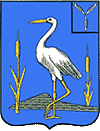 АДМИНИСТРАЦИЯБОЛЬШЕКАРАЙСКОГО МУНИЦИПАЛЬНОГО ОБРАЗОВАНИЯ РОМАНОВСКОГОМУНИЦИПАЛЬНОГО РАЙОНАСАРАТОВСКОЙ ОБЛАСТИРаспоряжение№ 24-р11.09. 2019 годас. Большой КарайОб издании очередного выпускаинформационного сборника«Большекарайский вестник»На основании Устава Большекарайского муниципального образования Романовского муниципального района Саратовской области, решения Совета депутатов Большекарайского муниципального образования Романовского муниципального района Саратовской области  от 12.03.2012 года № 171 «Об утверждении официального печатного органа Большекарайского муниципального образования»1.Издать  информационный сборник «Большекарайский вестник» №11  от 11сентября  2019 года тиражом 10 экземпляров. 2. Опубликовать: -решение  Совета Большекарайского муниципального  образования от  21.08.2019 г. № 42     «О внесении изменений в решение Совета Большекарайского  муниципального образования   «О бюджете Большекарайского муниципального образования на 2019год»;- решение  Совета Большекарайского муниципального  образования от 21.08.2019 г. № 43       « О заключении соглашения о передаче части полномочий органов местного самоуправления Романовского муниципального района Саратовской области органам местного самоуправления Большекарайского  муниципального образования Романовского муниципального района Саратовской области » ; - решение  Совета Большекарайского муниципального  образования от 21.08.2019 г. № 44       «О принятии к обсуждению проекта Правил благоустройства территории населенного пункта Большекарайского муниципального образования Романовского муниципального района Саратовской области» ;                                                                                                                                                                  - решение  Совета Большекарайского муниципального  образования от 11.09.2019 г. № 45       « О внесении  дополнений  в решение Совета Большекарайского муниципального образования Романовского муниципального района Саратовской области от 16.11.2018г. №11 « Об утверждении Положения о содействии в развитии сельскохозяйственного производства, создания условий для развития малого и среднего предпринимательства на территории Большекарайского муниципального образования  Романовского муниципального района Саратовской области »;   - решение  Совета Большекарайского муниципального  образования от 11.09.2019 г. № 46 «О внесении  изменений в решение Совета Большекарайского муниципального образования от 13.11.2014года№50  «Об установлении земельного налога на территории Большекарайского                                                                           муниципального образования» ;  - постановление администрации Большекарайского муниципального  образования от 06.09.2019№47«О присвоении почтового адреса   земельному участку »;                                                                                                                                                                           - постановление администрации Большекарайского муниципального  образования от 06.09.2019 № 48 «О предоставлении основного вида   разрешенного использования                                                                                                                      земельному  участку» ;  -распоряжение   администрации Большекарайского муниципального  образования от 22.08.2019№22-р «О присвоении  адреса объекту адресации в ГАР»;-распоряжение   администрации Большекарайского муниципального  образования от 23.08.2019№23-р «О   подготовке    жилищно  –   коммунального  и топливно     -      энергетического      комплексов,  объектов социальной сферы Большекарайскогомуниципального    образования       к    работе    в осенне-зимний  период  2019 – 2020 годов»; -распоряжение   администрации Большекарайского муниципального  образования от 23.08.2019№13-рах «О назначении ответственного лица за электрохозяйство администрации» ;-распоряжение   администрации Большекарайского муниципального  образования от 23.08.2019№14-рах «О назначении ответственного лица за газовое хозяйство администрации»;                                                                                                                      -распоряжение   администрации Большекарайского муниципального  образования от 23.08.2019№15-рах «О назначении ответственного лица за эксплуатацию тепловых установок»3.Контроль за исполнением настоящего решения оставляю за собой .Глава Большекарайского муниципального образования                  Н.В.Соловьева